R6年2月28日職業指導員　矢野　哲哉エーケー・リンク様清掃業務(施設外就労)報告書標題の件について、下記のように報告いたします。記依頼者：エーケー・リンク様2.　場所：宇都宮市内3.　契約期間：R5.5.1～R6.4.304.　作業内容：RicoRico店舗内清掃作業5.　所感作業するメンバーはだいぶ慣れてきたので、最近は固定にしていて、スタッフも同じスタッフだけではなく他の人も出来るようにしています。感染症等まだまだ流行っているので、重点的に作業しています。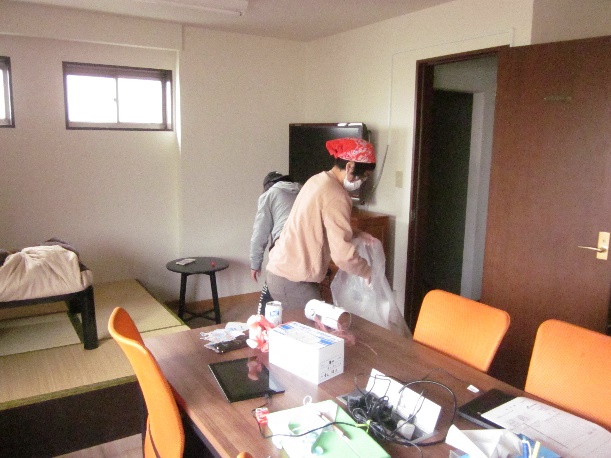 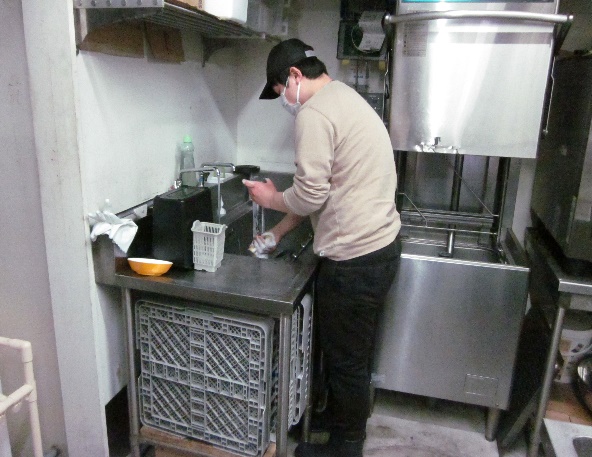 